 HSC Drama assessment 3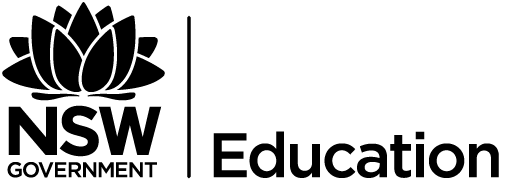 Individual project performance/submissionName:     	Title:      	CommentMark: ___/20Rank: __/__CriteriaMarkProfound and extensive understanding of dramatic and theatrical forms effecting the Individual ProjectPresents a highly sophisticated, well - organised and synthesised director’s approachOutstanding demonstration of project. Outstanding use of logbook/rationale to support/demonstrate research and process  Demonstrates a sophisticated understanding of the actor-audience relationship and how it is engaged.17-20Substantial knowledge of drama and theatre to support their understanding of dramatic and theatrical forms demonstrating the IPPresents a highly-developed, organised and synthesised director’s approachEngaging demonstration of project. Excellent use of logbook/rationale to support/demonstrate research and process  Demonstrates a highly-developed understanding of the actor-audience relationship and how it is engaged.13-16Begins to identify dramatic and theatrical forms needed for the IPPresents a soundly organised and synthesised director’s approachSound demonstration of project.Sound use of logbook/rationale to support/demonstrate research and process  Demonstrates a sound understanding of the actor-audience relationship and how it is engaged.9-12Inclusion of some related information about the IPPresents a director’s simple approach or inappropriate directionSome demonstration of project. Some use of logbook/rationale to demonstrate process  Demonstrates some understanding of the actor-audience relationship5-8Very limited understanding of the IPLittle knowledge of role of director Limited demonstration of project and use of logbook/rationale.Limited  understanding of the actor-audience relationship1-4